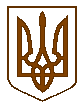 УКРАЇНАБілокриницька   сільська   радаРівненського району Рівненської областіРОЗПОРЯДЖЕННЯ 01 грудня     2017 р.                                                                                            № 74Про скликання сесіїсільської ради            Керуючись п.п. 8 п. 3 ст. 42, ст. 46  Закону України «Про місцеве самоврядування в Україні»:Скликати двадцять третю чергову сесію сільської ради 22 грудня 2017 року              о 15:00 годині  в приміщенні Білокриницької сільської ради з порядком денним:Про Програму організації громадських робіт на території Білокриницької сільської  ради за рахунок коштів місцевого бюджету.Про надання матеріальної допомоги.Про хід виконання  Програми соціально-економічного розвитку сіл Білокриницької сільської ради на 2017-2020 роки в розрізі 2017 року.Про затвердження плану  роботи на І півріччя 2018 року.Про затвердження чисельності апарату сільської ради та оплату праці працівників сільської ради на 2018 рік.Про затвердження штатного розпису, тарифних розрядів працівників  дитячого навчального закладу с. Біла Криниця на 2018 рікПро затвердження штатного розпису та тарифних розрядів працівників  Білокриницького будинку культури  на 2018 рік.Про затвердження штатного розпису  та тарифних   розрядів  працівників  підліткового клубу на 2018рік.Про внесення змін до сільського бюджету на 2017 рік.Про сільський бюджет на 2018 рік.Земельні питання.Різне.  Контроль за виконанням даного розпорядження залишаю за собою.Сільський голова			   				           	     Т. Гончарук